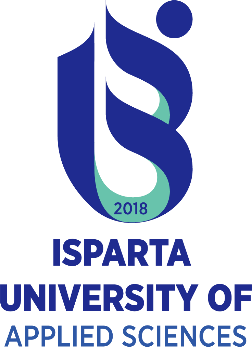 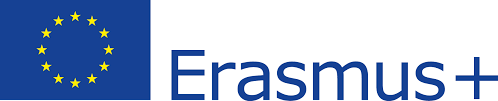 Place/dd.mm.20yyOFFICIAL INVITATION LETTER FOR STAFF MOBILITYTo whom it may concern,We have the pleasure to invite Name Surname for a Staff Mobility for Training/Teaching at Isparta University of Applied Sciences, between dd.mm.yyyy – dd.mm.yyyy in the framework of Erasmus+ Programme, as a part of the Inter-Institutional Agreement with Isparta University of Applied Sciences, Turkey.Looking forward to welcoming you in Isparta, Turkey! Best Regards, SignatureErasmus coordinator at the Faculty/Department of ……….Coordinator’s Title Name and Surname 